Приложение 1                                                                                             к постановлению администрации                                                                                                      муниципального образования                                                                                                  Савеевского сельского                                                                                                  поселения Рославльского                                                                                                       района Смоленской области                                                                                              от 07.07.2017 г. №70Источники финансирования дефицита бюджета Савеевского сельского поселения Рославльского района Смоленской области по кодам классификации источников финансирования дефицитов бюджетов за 1 полугодие 2017 года (рублей)                                                                                                                                Приложение 2к постановлению администрации                                                                                                      муниципального образования                                                                                                  Савеевского сельского                                                                                                  поселения Рославльского                                                                                                       района Смоленской области                                                                                                                                                                                                                                                                                          от 07.07.2017 г. №70ОБЪЕМпоступлений доходов бюджета Савеевского сельского поселения Рославльского района Смоленской области по кодам классификации доходов бюджетов за 1 полугодие 2017 года           (руб.)Приложение 3                                                                                             к постановлению администрации                                                                                                      муниципального образования                                                                                                  Савеевского сельского                                                                                                  поселения Рославльского                                                                                                       района Смоленской области                                                                                                                                                                                            от 07.07.2017 г. №70Распределение бюджетных ассигнований из бюджета Савеевского сельского поселения Рославльского района Смоленской области за 1 полугодие 2017 года по разделам, подразделам, целевым статьям (муниципальным программам и непрограммным мероприятиям), группам, подгруппам видов расходов классификации расходов бюджетовПриложение 4                                                                                             к постановлению администрации                                                                                                      муниципального образования                                                                                                  Савеевского сельского                                                                                                  поселения Рославльского                                                                                                       района Смоленской области                                                                                                                                                                                            от 07.07.2017 г. №70Отчет об исполнении бюджетных ассигнований муниципального дорожного фонда Савеевского сельского поселения Рославльского района Смоленской области за 1 полугодие 2017 года	(рублей)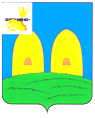 АДМИНИСТРАЦИЯ
САВЕЕВСКОГО СЕЛЬСКОГО ПОСЕЛЕНИЯ
РОСЛАВЛЬСКОГО РАЙОНА СМОЛЕНСКОЙ ОБЛАСТИАДМИНИСТРАЦИЯ
САВЕЕВСКОГО СЕЛЬСКОГО ПОСЕЛЕНИЯ
РОСЛАВЛЬСКОГО РАЙОНА СМОЛЕНСКОЙ ОБЛАСТИот 07.07.2017г.    № 70   Об итогах исполнения бюджета Савеевского сельского поселения Рославльского района Смоленской области за 1 полугодие 2017 годаВ соответствии с пунктом 5 статьи 264.2 Бюджетного кодекса Российской Федерации, Администрация Савеевского сельского поселения Рославльского района Смоленской области п о с т а н о в л я е т:1. Утвердить отчет об исполнении бюджета Савеевского сельского поселения Рославльского района Смоленской области (далее – бюджет Савеевского сельского поселения) за 1 полугодие 2017 года по доходам в сумме 2 365 809,95 рублей, по расходам в сумме 827 011,57 рублей, с профицитом бюджета Савеевского сельского поселения в сумме 1 538 798,38 рублей.2. Утвердить исполнение за 1 полугодие 2017 года:- по источникам финансирования дефицита бюджета Савеевского сельского поселения по кодам классификации источников финансирования дефицитов бюджетов согласно приложению 1;- по объему поступлений доходов бюджета Савеевского сельского поселения по кодам классификации доходов бюджетов согласно приложению 2;- по расходной части бюджета Савеевского сельского поселения по разделам и подразделам классификации расходов бюджетов согласно приложению 3.3. Утвердить отчет об исполнении бюджетных ассигнований муниципального дорожного фонда Савеевского сельского поселения Рославльского района Смоленской области согласно Приложению 44. Настоящее постановление подлежит обнародованию.5. Контроль за исполнением настоящего постановления оставляю за собой.Глава муниципального образования Савеевского сельского поселенияРославльского района Смоленской области                        С.В. ИвановКодНаименование кода группы, подгруппы, статьи, вида источника финансирования дефицитов бюджетов, кода классификации операций сектора государственного управления, относящихся к источникам финансирования дефицитов бюджетов ПланФакт123501 00 00 00 00 0000 000ИСТОЧНИКИ ВНУТРЕННЕГО ФИНАНСИРОВАНИЯ ДЕФИЦИТОВ БЮДЖЕТОВ0,00-  1 538 798,3801 05 00 00 00 0000 000Изменение остатков средств на счетах по учету средств бюджета0,00-  1 538 798,3801 05 00 00 00 0000 500Увеличение остатков средств бюджетов- 4 613 290,00- 2 385 827,5201 05 02 00 00 0000 500Увеличение прочих остатков средств бюджетов- 4 613 290,00- 2 385 827,5201 05 02 01 00 0000 510Увеличение прочих остатков денежных средств бюджетов- 4 613 290,00- 2 385 827,5201 05 02 01 10 0000 510Увеличение прочих остатков денежных средств бюджетов сельских поселений- 4 613 290,00- 2 385 827,5201 05 00 00 00 0000 600Уменьшение остатков средств бюджетов4 613 290,00847 029,1401 05 02 00 00 0000 600Уменьшение прочих остатков средств бюджетов4 613 290,00847 029,1401 05 02 01 00 0000 610Уменьшение прочих остатков денежных средств бюджетов4 613 290,00847 029,1401 05 02 01 10 0000 610Уменьшение прочих остатков денежных средств бюджетов сельских поселений4 613 290,00847 029,14Код (*)Наименование группы, подгруппы и статьи доходовУтверждено на 2017 годИсполнено за 2017 год%исполнения123451 00 00000 00 0000 000НАЛОГОВЫЕ И НЕНАЛОГОВЫЕ ДОХОДЫ2 950 990,001 532 759,95521 01 00000 00 0000 000НАЛОГИ НА ПРИБЫЛЬ, ДОХОДЫ347 000,00160 856,16471 01 02000 01 0000 110Налог на доходы физических лиц347 000,00160 856,16471 03 00000 00 0000 000Налоги на товары (работы, услуги), реализуемые на территории Российской Федерации2 414 290,001 151 036,89481 03 02000 01 0000 110Акцизы по подакцизным товарам (продукции), производимым на территории Российской Федерации2 414 290,001 151 036,89481 03 02230 01 0000 110Доходы от уплаты акцизов на дизельное топливо, подлежащие распределению между бюджетами субъектов Российской Федерации и местными бюджетами с учетом установленных дифференцированных нормативов отчислений в местные бюджеты894 000,00454 561,86511 03 02240 01 0000 110Доходы от уплаты акцизов на моторные масла для дизельных и (или) карбюраторных (инжекторных) двигателей, подлежащие распределению между бюджетами субъектов Российской Федерации и местными бюджетами с учетом установленных дифференцированных нормативов отчислений в местные бюджеты8 360,004 940,51591 03 02250 01 0000 110Доходы от уплаты акцизов на автомобильный бензин, подлежащие распределению между бюджетами субъектов Российской Федерации и местными бюджетами с учетом установленных дифференцированных нормативов отчислений в местные бюджеты1 663 420,00783 735,13481 03 02260 01 0000 110Доходы от уплаты акцизов на прямогонный бензин, подлежащие распределению между бюджетами субъектов Российской Федерации и местными бюджетами с учетом установленных дифференцированных нормативов отчислений в местные бюджеты- 151 490,00- 92 200,61611 05 00000 00 0000 000НАЛОГИ НА СОВОКУПНЫЙ ДОХОД31 000,000,0001 05 03010 01 0000 110Единый сельскохозяйственный налог31 000,000,0001 06 00000 00 0000 000НАЛОГИ НА ИМУЩЕСТВО158 700,00220 866,901401 06 01000 00 0000 110Налог на имущество физических лиц8 700,00594,3971 06 01030 10 0000 110Налог на имущество физических лиц, взимаемый по ставкам, применяемым к объектам налогообложения, расположенным в границах сельских поселений8 700,00594,3971 06 06000 00 0000 110Земельный налог150 000,00220 272,511471 06 06033 10 0000 110 Земельный налог с организаций, обладающих земельным участком, расположенным в границах сельских поселений2 000,00877,00441 06 06043 10 0000 110Земельный налог с физических лиц, обладающих земельным участком, расположенным в границах сельских поселений148 000,00219 395,511491 11 00000 00 0000 000ДОХОДЫ ОТ ИСПОЛЬЗОВАНИЯ ИМУЩЕСТВА, НАХОДЯЩЕГОСЯ В ГОСУДАРСТВЕННОЙ И МУНИЦИПАЛЬНОЙ СОБСТВЕННОСТИ---1 14 00000 00 0000 000ДОХОДЫ ОТ ПРОДАЖИ МАТЕРИАЛЬНЫХ И НЕМАТЕРИАЛЬНЫХ АКТИВОВ---1 16 00000 00 0000 000ШТРАФЫ, САНКЦИИ, ВОЗМЕЩЕНИЕ УЩЕРБА---1 17 00000 00 0000 000ПРОЧИЕ НЕНАЛОГОВЫЕ ДОХОДЫ---  2 00 00000 00 0000 000БЕЗВОЗМЕЗДНЫЕ ПОСТУПЛЕНИЯ1 662 300,00833 050,0051 2 02 00000 00 0000 000Безвозмездные поступления от других бюджетов бюджетной системы Российской Федерации1 662 300,00833 050,0051 2 02 01000 00 0000 151  Дотации бюджетам бюджетной системы Российской Федерации1 640 000,00820 350,0050 2 02 01001 10 0000 151Дотации бюджетам сельских поселений на выравнивание бюджетной обеспеченности1 640 000,00820 350,0050 2 02 03000 00 0000 151Субвенции бюджетам субъектов Российской Федерации и муниципальных образований22 300,0012 700,0057 2 02 03015 10  0000 151 Субвенции бюджетам сельских поселений на осуществление первичного воинского учета на территориях, где отсутствуют военные комиссариаты22 300,0012 700,0057ИТОГО ДОХОДОВ4 613 290,002 365 809,9552(руб.)(руб.)(руб.)(руб.)(руб.)Документ, учреждениеРазд.Ц.ст.Расх.Сумма на 2017 годИсполнено за 2017 год% исполнения    ОБЩЕГОСУДАРСТВЕННЫЕ ВОПРОСЫ010000000000000001 928 170,00777 566,764      Функционирование высшего должностного лица субъекта Российской Федерации и муниципального образования01020000000000000431 200,00151 933,9636        Обеспечение деятельности представительного органа муниципального образования01027600000000000431 200,00151 933,9636          Глава муниципального образования01027610000000000431 200,00151 933,9636            Расходы на обеспечение функций органов местного самоуправления01027610000140000431 200,00151 933,9636              Расходы на выплаты персоналу в целях обеспечения выполнения функций государственными (муниципальными) органами, казенными учреждениями, органами управления государственными внебюджетными фондами01027610000140100431 200,00151 933,9636                Расходы на выплаты персоналу государственных (муниципальных) органов01027610000140120431 200,00151 933,9636      Функционирование законодательных (представительных) органов государственной власти и представительных органов муниципальных образований0103000000000000051 400,0012 841,2025        Обеспечение деятельности представительного органа муниципального образования0103760000000000051 400,0012 841,2025          Депутаты представительного органа муниципального образования0103762000000000051 400,0012 841,2025            Расходы на обеспечение функций органов местного самоуправления0103762000014000051 400,0012 841,2025              Расходы на выплаты персоналу в целях обеспечения выполнения функций государственными (муниципальными) органами, казенными учреждениями, органами управления государственными внебюджетными фондами0103762000014010051 400,0012 841,2025                Расходы на выплаты персоналу государственных (муниципальных) органов0103762000014012051 400,0012 841,2025      Функционирование Правительства Российской Федерации, высших исполнительных органов государственной власти субъектов Российской Федерации, местных администраций010400000000000001 381 559,00588 342,8543        Обеспечение деятельности исполнительных органов местных администраций010477000000000001 381 559,00588 342,8543          Обеспечение деятельности Администрации Савеевского сельского поселения Рославльского района Смоленской области010477100000000001 381 559,00588 342,8543            Расходы на обеспечение функций органов местного самоуправления010477100001400001 381 559,00588 342,8543              Расходы на выплаты персоналу в целях обеспечения выполнения функций государственными (муниципальными) органами, казенными учреждениями, органами управления государственными внебюджетными фондами01047710000140100802 400,00386 868,6149                Расходы на выплаты персоналу государственных (муниципальных) органов01047710000140120802 400,00386 868,6149              Закупка товаров, работ и услуг для обеспечения государственных (муниципальных) нужд01047710000140200576 339,00199 614,8335                Иные закупки товаров, работ и услуг для обеспечения государственных (муниципальных) нужд01047710000140240576 339,00199 614,8335              Иные бюджетные ассигнования010477100001408002 820,001 859,4166                Уплата налогов, сборов и иных платежей010477100001408502 820,001 859,4166      Обеспечение деятельности финансовых, налоговых и таможенных органов и органов финансового (финансово-бюджетного) надзора0106000000000000018 511,0018 511,00100        Межбюджетные трансферты из бюджетов поселений бюджету муниципального района в соответствии с заключенными соглашениями0106810000000000018 511,0018 511,00100            Межбюджетные трансферты, передаваемые бюджету муниципального района на осуществление части полномочий по решению вопросов местного значения Администрацией Савеевского сельского поселения в соответствии с заключенным соглашением010681000П019000018 511,0018 511,00100              Межбюджетные трансферты010681000П019050018 511,0018 511,00100                Иные межбюджетные трансферты010681000П019054018 511,0018 511,00100      Резервные фонды0111000000000000039 562,250,000        Резервные фонды0111890000000000039 562,250,000            Расходы за счет средств резервного фонда Администрации Савеевского сельского поселения Рославльского района Смоленской области0111890002888000039 562,250,000              Иные бюджетные ассигнования0111890002888080039 562,250,000                Резервные средства0111890002888087039 562,250,000      Другие общегосударственные вопросы011300000000000005 937,755 937,75100        Резервные фонды011389000000000004 437,754 437,75100            Расходы за счет средств резервного фонда Администрации Савеевского сельского поселения Рославльского района Смоленской области011389000288800004 437,754 437,75100              Закупка товаров, работ и услуг для обеспечения государственных (муниципальных) нужд011389000288802004 437,754 437,75100                Иные закупки товаров, работ и услуг для обеспечения государственных (муниципальных) нужд011389000288802404 437,754 437,75100          Прочие мероприятия, не включенные в муниципальные программы011398200000000001 500,00 1 500,00100            Уплата членских взносов011398200004100001 500,00 1 500,00100              Иные бюджетные ассигнования011398200004108001 500,00 1 500,00100                Уплата налогов, сборов и иных платежей011398200004108501 500,00 1 500,00100    НАЦИОНАЛЬНАЯ ОБОРОНА0200000000000000022 300,005 208,0024      Мобилизационная и вневойсковая подготовка0203000000000000022 300,005 208,0024          Прочие расходы за счет межбюджетных трансфертов других уровней0203981000000000022 300,005 208,0024            Осуществление первичного воинского учета на территориях, где отсутствуют военные комиссариаты0203981005118000022 300,005 208,0024              Расходы на выплаты персоналу в целях обеспечения выполнения функций государственными (муниципальными) органами, казенными учреждениями, органами управления государственными внебюджетными фондами0203981005118010012 700,005 208,0041                Расходы на выплаты персоналу государственных (муниципальных) органов0203981005118012012 700,005 208,0041              Закупка товаров, работ и услуг для обеспечения государственных (муниципальных) нужд020398100511802009 600,000,000                Иные закупки товаров, работ и услуг для обеспечения государственных (муниципальных) нужд020398100511802409 600,000,000    НАЦИОНАЛЬНАЯ БЕЗОПАСНОСТЬ И ПРАВООХРАНИТЕЛЬНАЯ ДЕЯТЕЛЬНОСТЬ0300000000000000040 000,0012 710,0032      Обеспечение пожарной безопасности0310000000000000040 000,0012 710,0032          Прочие мероприятия, не включенные в муниципальные программы0310982000000000040 000,0012 710,0032            Предупреждение и ликвидация последствий чрезвычайных ситуаций и стихийных бедствий природного и техногенного характера0310982002290000040 000,0012 710,0032              Закупка товаров, работ и услуг для обеспечения государственных (муниципальных) нужд0310982002290020040 000,0012 710,0032                Иные закупки товаров, работ и услуг для обеспечения государственных (муниципальных) нужд0310982002290024040 000,0012 710,0032    НАЦИОНАЛЬНАЯ ЭКОНОМИКА040000000000000002 414 290,0015 686,071      Дорожное хозяйство (дорожные фонды)040900000000000002 414 290,0015 686,071            Мероприятия по содержанию автомобильных дорог общего пользования и инженерных сооружений на них за счет средств муниципального дорожного фонда040988000011100002 414 290,0015 686,071              Закупка товаров, работ и услуг для обеспечения государственных (муниципальных) нужд040988000011102002 414 290,0015 686,071                Иные закупки товаров, работ и услуг для обеспечения государственных (муниципальных) нужд040988000011102402 414 290,0015 686,071    ЖИЛИЩНО-КОММУНАЛЬНОЕ ХОЗЯЙСТВО05000000000000000208 530,0015 840,748      Благоустройство05030000000000000208 530,0015 840,748            Озеленение территории сельского поселения050388000032100004 000,000,000              Закупка товаров, работ и услуг для обеспечения государственных (муниципальных) нужд050388000032102004 000,000,000                Иные закупки товаров, работ и услуг для обеспечения государственных (муниципальных) нужд050388000032102404 000,000,000            Организация содержания мест захоронения в сельских поселениях0503880000322000018 200,000,000              Закупка товаров, работ и услуг для обеспечения государственных (муниципальных) нужд0503880000322020018 200,000,000                Иные закупки товаров, работ и услуг для обеспечения государственных (муниципальных) нужд0503880000322024018 200,000,000            Уличное освещение территории сельского поселения0503880000323000082 500,0012 911,2416              Закупка товаров, работ и услуг для обеспечения государственных (муниципальных) нужд0503880000323020082 500,0012 911,2416                Иные закупки товаров, работ и услуг для обеспечения государственных (муниципальных) нужд0503880000323024082 500,0012 911,2416            Прочие мероприятия по благоустройству территории сельского поселения0503880000324000055 000,000,000              Закупка товаров, работ и услуг для обеспечения государственных (муниципальных) нужд0503880000324020055 000,000,000                Иные закупки товаров, работ и услуг для обеспечения государственных (муниципальных) нужд0503880000324024055 000,000,000          Прочие мероприятия, не включенные в муниципальные программы0503982000000000048 830,002 929,506            Организация временного трудоустройства безработных граждан0503982002390000048 830,002 929,506              Закупка товаров, работ и услуг для обеспечения государственных (муниципальных) нужд0503982002390020048 830,002 929,506                Иные закупки товаров, работ и услуг для обеспечения государственных (муниципальных) нужд0503982002390024048 830,002 929,506Всего расходов:Всего расходов:Всего расходов:Всего расходов:4 613 290,00827 011,5718ОСТАТОК на 01 января 2017 г.2 779 396,46ПЛАНФАКТДоходы дорожного фонда2 414 290,001 151 036,89Расходы дорожного фонда, в т. ч по объектам:2 414 290,0015 686,07- грейдерование дорог15 686,07Остаток средств дорожного фонда на 01 июля 2017 г.3 914 747,28